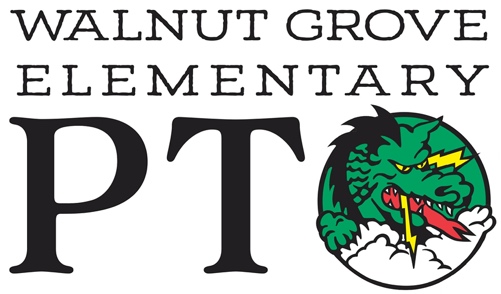 General Meeting MinutesTuesday, February 7th, 20239:30amMeeting called to order at 9:33 a.m.Motion made by Carol Bell to approve Minutes from General PTO meeting January 10th, 2023, seconded by Ankitha Mekala, motion approved.Principal’s ReportMagda Dvorak, the new school counselor, introduced herself today.Magda was born in Tennessee and moved to Texas nine years ago.  She attended University of Memphis and obtained her Master of Arts in Teaching.  Later, she received an education specialist degree and went into counseling.  She instructs at University of Memphis as well.  She spent ten years with Arlington ISD and has been in education for over twenty-five years.  She has a son Andrew (19), and husband Reed.  They have a mini golden-doodle named Leo.  She loves to travel, especially to Greece!  Multicultural fair was a huge success.  Thank you for all who participated.  Next issue of “Southlake Style Magazine” will feature our event.  Walnut Grove will also be featured in a national publication for the American Heart Association.  Currently, we area second in the nation for fundraising.  We are trying to get half of our student enrollment to complete Finn’s Mission for CPR.  Completion of Finn’s Mission will increase the amount of funds that may be given back to our school.As of now, all staff positions at Walnut Grove are filled.Yesterday was the 100th day of kindergarten.  Today is the 101st day for first grade.4th graders who signed up will get to experience the LEAD Program which will be led by Officer Kim.  Kids will learn about making safe choices.  There will be interactive role play and many fun activities.  Tomorrow is a the 4th grade presentation about what test scores mean such as COGAT and how you are placed in math beginning in 5th grade. Dad’s Club will be held Friday followed by the daddy daughter dance that evening.Graduating Seniors will be back on campus to take pictures this Wednesday.Please register to attend the Valentine’s Day class parties.Kids Heart Challenge show is coming up.  Please check in at the kiosk for this event.Please register for kindergarten if you have an incoming student.  Officers ReportsPresident---- Corie BrownWorking with Bill Jenks on a date to have kindergarten playground equipment installed. Will update as soon as we know.  The snow delayed our install, but we hope to have it assembled soon.Dad’s Club to be held this Friday, February 10th with doors opening at 6:50am.  The event had to be rescheduled due to last week’s snow days.  Breakfast will be sponsored by Ferah Tex Med, with speaker Tarrant County Judge, Tim O’Hare.Daddy Daughter Dance will be held this Friday, February 10th from 6-8pm in the Café and Gym.  So far, we have 167 girls registered to come.  A Night in Paris is the theme, and we can’t wait for your dads and daughters to enjoy. Tickets will be on sale for $50 per family until Wednesday.  Tickets will be available at the door for $60 per family.  This event is for current students only.Brick sales for 4th graders will be coming soon. Keep an eye out.4th grade Clap Out shirts are in the works and will be made by Ame B.Work is underway for the mother/son event. Be on the lookout for a change of date, as March 4th is opening day for Dragon Youth Baseball.  We are looking at March 24th or 25th.Our last fundraiser on the year will be held on March 31st and will be a family fun run. More information to come.Treasurer---- Erin Jewel Financial Update/Budget UpdatesP&L was reviewedAmazon smile is ending its donation program.VP Fundraising----Val PatelA Spirit Night will be held at Pokeworks this Wednesday, February 8th from 10:30am-9:00pm.  The owners are upping the donation percentage to 30% of sales!  Mention Walnut Grove.  For online orders, add code GIVEBACK.Amazon Smile donation funds end Feb. 20.  VP Volunteers----Tara BrittonValentine’s Day Parties will be held on February 14th. Kindergarten- 12:45pm-1:15pm1st grade- 1:45pm-2:15pm2nd grade- 1:15pm-1:45pm3rd grade- 2:00pm-2:30pm4th grade- 1:20pm-1:50pmParents are invited to attend.VP Community ---- Erica WillisThe Multicultural Event was a great success with a great turnout.21 countries were represented, and we handed out 283 passports.  We estimate that roughly 400 people attended.  Illeana will be taking over this event next year.  Other events comingCereal Box Challenge will be held Thursday, March 9th at 8:40 a.m.  We will collect boxes over 3 weeks leading up to the event.  Our goal is to collect 1000 boxes.  Our school wide shoe drive, Sole for Souls, will be held March 20th – 31st.  VP Communications---- Bryanna RoopMemorable messages are full.  We will open the link again for yearbook sales and run it through the end of Spring break.  Advisor’s Report---- Danielle Gibson Site based requests- we will spend $400 for a leadership training class for Mrs. Putman.President Elect---- Wendy HomeVolunteers of the month- Illeana Lutkenhaus and Celina RiversSecretary---- Jessica TylerThank You’s- SPED TeamNew and Unfinished BusinessWe will open up nominations for Executive and General Board positions.  Amanda Orr mentioned a new auction company called Clickbid.  Clickbid would cost potentially $500 less but requires for a credit card to be entered to be able to view pricing information. Spirit Shop has hair bows available for purchase. Meeting adjourned at 10:18 a.m.